              Pozvánka na veřejné zasedání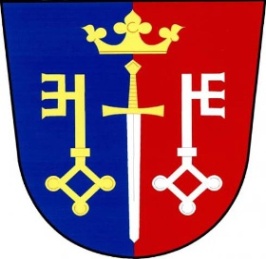                        obecního zastupitelstva Českých Petrovickonané dne: 7. 9. 2021 od 19 00 hod. 			místo: Kancelář obceProgram: Projednání vyvěšeného záměru prodeje pozemkuProjednání nové vyhlášky daní z nemovitostiÚzemní plán obce Informace k záměru výstavby ČOVCenová nabídka k nákupu kontejnerů na sběrné místo odpaduNájemné v obecních bytechCenová nabídka na výmalbu bytu na čp. 162 a hlavní chodbyRůznéV Českých Petrovicích dne: 22. 7. 2021							starosta																            Luboš Lux	